Региональная общественная организация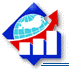 «Ассоциация выпускников Президентской программы Тюменской области»ПРОТОКОЛзаседания Президиума Ассоциации№ 27 от 31.10.2013 г.    г. ТюменьПРИСУТСТВОВАЛИ:Всего присутствовало:  11 человек Члены Президиума: Барейша С.С., Букреев П.А., Доронин А.А., Змановский Д.А., Кравченко Д.Н.,  Моисеев О.С., Овчинникова Л.А., Пак В.Н., Римкувене Т.В., Сидорова Е.М., Шихова И.А.4 человека, не присутствующих на заседании,  заранее проголосовали заочно:Кулаков С.А. за Змановского Д.А, Римкувене Т.В. Продан М.М.  за Змановского Д.А, Римкувене Т.В.Силич О.В. за Змановского Д.А, Римкувене Т.В.Цыганков В.В. за Змановского Д.А, Римкувене Т.В.Всего членов Президиума 11 человек из 19Cекретарь: Сафронова В.Ю.СЛУШАЛИ: 1). Прием в члены АВПП- докладчик Сафронова В.Ю.      Сафронова В.Ю. зачитала список принимаемых в АВПП:      Семенова Анастасия Юрьевна, 2013 года выпуска2). Исключение из членов АВПП - докладчик Сафронова В.Ю.       Сафронова В.Ю. зачитала список исключаемых  из АВПП по собственному желанию или в связи с задолженностью по членским взносам:3). Выборы Президента АВПП- докладчик Сафронова В.Ю.          Пак В.Н. предложила кандидатуру Букреева П.А.          Букреев П.А. взял самоотвод, объяснив это тем, что на данный момент не готов к  такой ответственности и понимает, что не обладает тем количеством времени, которое необходимо уделять работе на этом посту. Также Букреев П.А. отметил, что у него было желание войти в Президиум, и он готов поддерживать его работу.          Римкувене Т.В. предложила кандидатуру действующего президента АВПП Змановского Д.А.          Змановский Д.А. поблагодарил за доверие и сказал, что в случае его повторного избрания президентом готов продолжить работу, но при наличии  других кандидатур, будет только этому рад.Результаты голосования:за – 8 чел.против – 0 воздержались – 2 чел.           За Змановского Д.А. было отдано 8 голосов присутствующих членов Президиума и 4 человека проголосовали за его кандидатуру заочно4). Выборы Вице-Президента АВПП- докладчик Сафронова В.Ю.         Змановский Д.А. предложил кандидатуру действующего вице-президента АВПП Римкувене Т.В.          Римкувене Т.В. призвала желающих на пост вице-президента выдвинуть свои кандидатуры.           Пак В.Н. предложила кандидатуру Шиховой И.А. Шихова И.А. взяла самоотвод, т.к. пока не готова.            Сидорова Е.М. предложила кандидатуру Овчинниковой Л.А. Овчинникова Л.А. взяла самоотвод, т.к. пока не готова.Результаты голосования:за – 7 чел.против –  0 воздержались – 3 чел.            За кандидатуру Римкувене Т.В. было отдано 7 голосов присутствующих членов Президиума и 4 человека проголосовали за ее кандидатуру заочно.   5).  О комитете «Жизнь без границ»- докладчик Овчинникова Л.А.      Овчинникова Л.А.  рассказала о мероприятиях, которые планируется реализовать в рамках нового комитета, возникшего по результатам стратегической сессии АВПП:      1). Спортивные турниры               ·   турнир по бильярду (декабрь 2013)             Ответственный: Артановский В.В.               ·  лыжная эстафета (к 23 февраля, олимпиаде), веревочный курс (июль 2014)             Ответственные: Овчинникова Л.А., Шихова И.А.            Змановский Д.А. напомнил о том, что член президиума Тен А.Ф. на отчетно-выборном собрании предложил членам АВПП 1 час по четвергам использовать спортивный зал комплекса «Стиль жизни»            Моисеев О.С. предложил свою кандидатуру в помощь по организации спортивных мероприятий.       2). Благоустройство             · всемирный день посадки леса (10 мая 2014), чистый лес (октябрь 2014)                                    Ответственный Артановский В.В.            · субботник с детьми (19-27.04), благоустройство территории (июнь 2014)            Ответственный Кравченко Д.Н.        Пак В.Н. предложила свою кандидатуру в помощь Кравченко Д.Н.       3). Совет старейшин (постоянно действующий экспертный совет) по направлениям               · стратегия              Ответствующие: Артановский В.В., Римкувене Т.В.               · маркетинг                Ответственный Силич О.В.               · экономика                Ответственный Барейша С.С.               · управление персоналом                Ответственный Римкувене Т.В.        Овчинникова Л.А. сказала о  необходимости обозначить на сайте направление «Совет старейшин», с целью выявления экспертов из состава АВПП сделать рассылку        Римкувене Т.В. предложила свою кандидатуру куратором данного направления и отметила, что неформально оно уж реализовывалось в АВПП.        Змановский Д.А. отметил необходимость разработки периодичности проведения мероприятий и привязки его к плану работ АВПП     4). Экскурсия на ДОК «Красный октябрь» (январь 2014)                Ответственный Кулаков С.П.        Змановский Д.А. предложил совместить экскурсии членов АВПП со школьными             5). Познавательные мероприятия               · творческий студии для управленцев (март, июль, сентябрь, ноябрь 2014)               Ответственные Барейша С.С., Овчинникова Л.А, Римкувене Т.В., Сафронова В.Ю.         Римкувене Т.В. доложила, что уже провела мониторинг творческих студий Тюмени и предложила организовать женский клуб. Для этого необходимо провести анкетирование женщин (кому что будет интересно).         Барейша С.С. рассказала, что творческие студии могут проводиться по таким направлениям как мыловарение, скапбукинг, приготовление суши, сценическая речь, фотопозирование.                · лекции на общие темы, посещение интересных мест                 Ответственные Барейша С.С., Сафронова В.Ю. (март, июль, сентябрь, ноябрь 2014)          6). Мероприятия для детей членов АВПП                Ответственный Михайлова Н.Н.                  · конкурс рисунков и стихов «Новый год» (январь 2014)                 · день знаний (активное мероприятие на природе, 6 сентября 2014)                 · бизнес-игра для подростков-детей членов АВПП (6 декабря 2014)           7). Большой поход (2 дня с ночевкой в палатках)           Ответственный пока не назначенПредложения по всему блоку:Сидорова Е.М. предложила для выявления интересов членов АВПП разработать единую анкету. Овчинникова Л.А. и Барейша С.С. добавили, что анкета должна быть на сайте.           Шихова И.А. отметила необходимость донести  до членов АВПП график мероприятий.РЕШИЛИ:1.     По первому вопросу заслушали  Сафронову В.Ю.Решили:      ·        Принять в члены АВПП Семенову Анастасию Юрьевну. Решение принято – единогласно.2.     По второму вопросу заслушали  Сафронову В.Ю.Решили:      ·        Исключить из членов АВПП 10 человек. Решение принято – единогласно (список исключенных - Приложение № 1)3.     По третьему вопросу заслушали  Сафронову В.Ю.Решили:      ·     Избрать Президентом АВПП      Змановского Д.А.  4.  По четвертому вопросу заслушали  Сафронову В.Ю.  Решили:        ·    Избрать Вице-президентом АВПП             Римкувене Т.В.5.     По пятому вопросу заслушали  Овчинникову Л.А.  Решили:     ·   С целью заинтересованности участия в мероприятиях провести анкетирование членов АВПП. Ответственным назначить Сафронову В.Ю.           Рабочая группа обращается с просьбой к членам Ассоциации ответить на вопросы анкеты, когда она будет разослана.     ·   График мероприятий совместить с планом работ АВПП. План работ разместить на сайте, также озвучивать его на отчетно-выборном собрании. Ответственным назначить Сафронову В.Ю.Президент АВПП                                                              Д.А. ЗмановскийСекретарь  АВПП                                                              В.Ю. СафроноваАдамова Елена Юрьевна 2009Богунов Валерий Юрьевич2010Горбунов Виталий Александрович2007Зыбина Евгения Владимировна2009Медведева Алена Кирилловна2010Перевалова Татьяна Леонидовна2002Платонова  Юлия Сергеевна2010Осколкова Галина Васильевна2008Ткаченко Ирина Васильевна2010Хвесько Артем Сергеевич2010